 Załącznik 4 do zarządzenia 
nr22/2017 Wójta Gminy Tryńcza 
z dnia 9 marca 2017 roku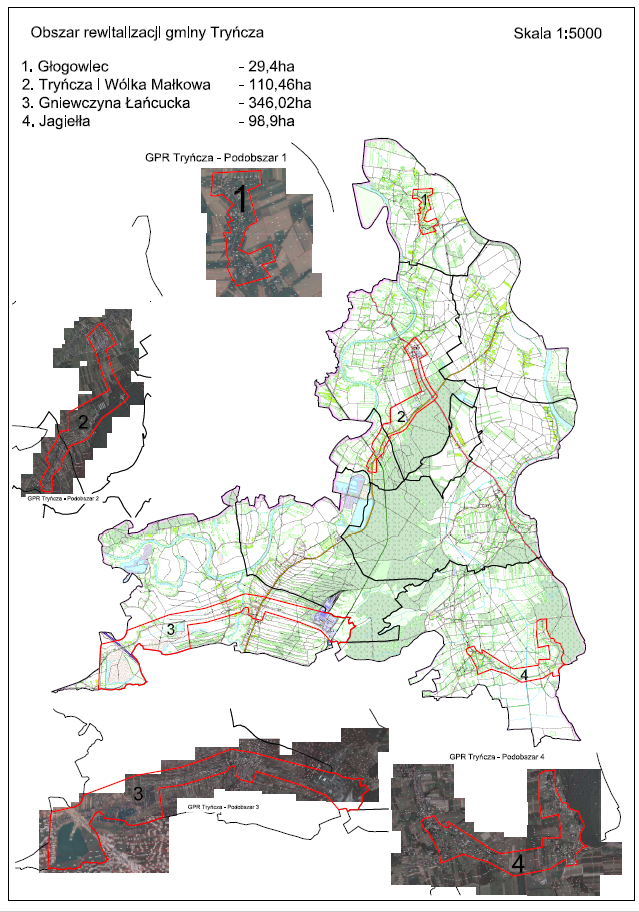 